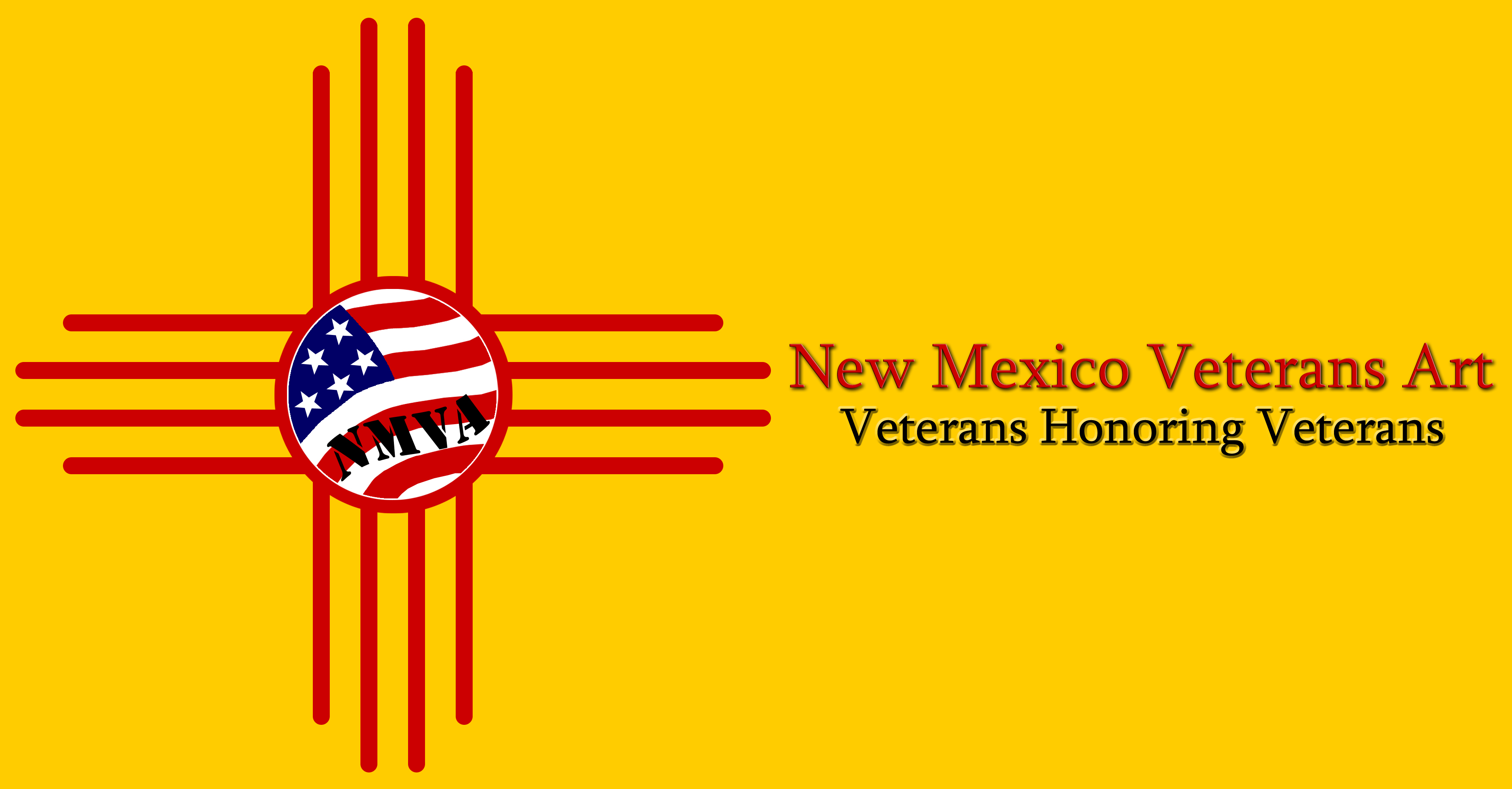 25th AnniversaryNew Mexico Veterans Art Show 2023Opening Ceremonies:November 3, 7:00 PM(doors open 6:00 PM)Show Open:November 4,5,10,11,12,17,18,19,24,2510:00 AM - 4:00 PM Fine Arts Bldg - Expo New Mexico
(Artwork by **name here**)
(Artwork by **name here**)Don’t miss this Fine Arts event honoring our Veterans!For information, please visit www.NMVeteransArt.comFor information, please visit www.NMVeteransArt.com